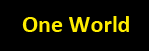 One World is an online project for young people around the world. To take part, each young person must contribute a multimedia showcase of their local community. They will then be able to access other showcases from around the world. You must produce a showcase for the One World Project that gives an idea of what it is like to live in your community. You will create a multimedia showcase that consists of:a splash screena navigation screen a short movie clipan original video clipan animation.FoldersYou need to ensure you save all the work you do in the correct folders.Create a folder called DA202SPB which contains these two subfolders:PRODUCTS - all final products (the showcase) must be saved hereEVIDENCE - all other evidence must be saved hereProducts you create are shown with this symbol and other evidence is shown with this symbol .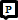 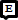 Assets tableYou must keep careful records of all sources you use to gather assets, both primary and secondary. You should describe each asset and any changes you make, how and where it is used in the products, and details of the permission required for its use. Create an assets table. Ensure that you keep it up-to-date throughout the project.CopyrightYou must comply with copyright.Test BuddyYou must have a test buddy who will give you useful feedback on your work. You must also be a test buddy for someone else and comment on their work.All feedback should be polite and should include:what is good about the work what could be improved.Test buddy feedback should be given on product designs and prototype products.End-of-Project ReviewersYou will also need feedback from end-of-project reviewers on your final products.You must come up with some ideas for your One World showcase.Read all the instructions for the showcase and make sure you understand what is required. Complete a proposal which outlines:Content Which aspects of your local community will you focus on? What will interest members of the target audience worldwide?Products What will your showcase be like? Outline your ideas for each component of your showcase, including types of multimedia assets you plan to incorporate.Discuss your proposal with your teacher. You MUST get their approval before you continue.The showcase must open with a splash screen which: locates your community within the worldleads to the navigation screen. Create the splash screen.The navigation screen must allow users to choose where they want to go within the showcase.It must:be an interactive imageinclude a variety of navigation featuresDesign a layout for the navigation screen.Create the navigation screen.One of the products must be a short movie showing aspects of life in your community. The movie must consist of still images and audio. Produce a timeline storyboard for the movie. You should annotate your storyboard to explain your design decisions.  Create the movie.One product must be an original video featuring an aspect of community life that interests you. For example, a youth club, a local campaign or a festival. The video must:start and run automatically when openedrun for 40-50 secondsconsist of a series of original video clips include a separate voiceover. Produce a timeline storyboard and a script for the video.You should annotate your storyboard to explain your design decisions. Record and edit the video.One product in your showcase must be an animation that tells users about an aspect of the history of your community. For example, a famous person, building or event. It must be:either stop frame or motion tween animation between 15 and 25 seconds longProduce a storyboard for the animation.You should annotate your storyboard to explain your design decisions. Create the animation.You must present your showcase in a multimedia eportfolio along with supporting evidence. You should treat the eportfolio as another multimedia product and include appropriate multimedia assets on the context pages. You should consider the purpose of your showcase when selecting assets. Make sure you have all the evidence you need in your PRODUCTS and EVIDENCE folders. How should it be structured?It is important that the structure of your eportfolio is logical so that the moderator can find all the evidence. Create a structure chart for your eportfolio showing how the pages link together. The eportfolio should include:a home page showing: your name and candidate number, centre name and numberthe title of this SPB (DA202 One World)the browser and resolution that should be used to view the eportfoliolinks to the context pages.context pages with commentaries to introduce and link to the required evidenceappropriate multimedia assets on the pages.Preparing the evidenceEvery moderator has a set of software called the CiDA Moderator's Toolkit. It specifies the readers and players that all moderators will have available. It is your responsibility to ensure that your eportfolio only includes files which can be read using the toolkit.  The CiDA Moderator’s Toolkit is published on the Edexcel website.Building the eportfolioCreate your eportfolio using your structure chart to help you. Remember that you must comply with copyright.  Make sure that there are clear, working links to the products and all other evidence.TestingTest your eportfolio to ensure that it works properly even when it is on a standalone computer.Make sure that you specify the browser(s) you have used for testing.Check the sizeMake sure that your eportfolio is not too big. The recommended maximum file size is 30 MB. You must carry out a review of your showcase.Ask end-of-project reviewers to evaluate each of the components of the showcase.The review must include: an evaluation of the complete showcaseconsideration of feedback from end-of-project reviewersvalid suggestions for improvement.Produce your review.SCENARIOGETTING ORGANISEDPROPOSALSPLASH SCREENNAVIGATION SCREENMOVIEVIDEOANIMATIONEPORTFOLIO 1EPORTFOLIO 2REVIEW